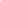 INDEX
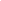               Executive Summary
Company Overview
Products and Services
Execution
Operational Plan
Financial PlanExecutive Summary:Little Rock [(LR) Radio] is a new radio station in Little Rock, Arkansas that targets audiences aged [12] and above. It regularly plays music genres that are not commonly played in the city such as electronic, alternative, pop rock, and hard rock. The station covers the whole city of Little Rock and parts of Benton and Jacksonville. It will also set up its own website which will be made accessible to a wide range of audiences all over the country.Company Overview:Mission Statement: [LR Radio] aims to bring a new range of music genres to the younger population of Little Rock.Philosophy: [LR Radio] thrives on the value of adaptability in the ever-changing world of music.Vision: [LR Radio] aims to take the radio station business into the digital world.Outlook: Digital technology has disrupted many industries, including the radio broadcasting industry, since its evolution. There has been a struggle among traditional radio operators on how to best integrate digital technology into their businesses. Spending on radio is decreasing and will continue to decline in the coming years. In light of this trend, [LR Radio] will adopt new ways to integrate digital technology into its process and leverage its marketing power to attract more clients.Type of Industry: Radio Broadcasting IndustryBusiness Structure: Sole ProprietorshipOwnership: Sole Proprietorship, Lucas KellyStart-Up Summary: The overall cost for the start-up is [$80,000,] which is provided solely by the owner. The funds will be used for rent, initial supplies, maintenance, insurances, and payroll.Management Team:Short- and Long-Term Goals and Milestones:Products and ServicesProduct/Service Description: [LR Radio] provides a new set of genres of music to young adult and adult listeners in Little Rock City. The company recognizes that there is a need for electronic, alternative, pop rock, and hard rock genres in the city for the identified market segments.Value Proposition: [LR Radio] provides a new set of music genres that are seldom played in the city. It specificaly targets young adults and older generations.Pricing Strategy: [LR Radio] currently generates its income by selling radio spots to advertisers using this pricing formula: Number of People Listening x Cost to Reach [1,000] listeners (CPM) = Cost of Advertising Per Spot. [LR Radio’s] CPM rate is [$11-$15].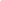 ExecutionMarketing Plan: [LR Radio’s] marketing plan follows the traditional methods of marketing. However, with the advent of the internet, it will utilize several online approaches, such as social media marketing and website optimization, in order to keep up and stay relevant in the digital world.Market Research: Little Rock has [197,640] people, and more than [40%] of these are adults and young adults who regularly listen to radio broadcasts. Many of these listeners enjoy their music inside their cars while driving, although some prefer using the digital media platforms where they have more freedom to choose what type of music they’d like to listen to.In other words, the company is currently competing for audiences against emerging digital media platforms. One way to overcome this is to integrate digital technology into the company’s operations and start leveraging its marketing capacity to attract more clients and advertisers.Marketing Strategy: [LR Radio] will focus its marketing efforts on creating effective online marketing strategies. The station will start optimizing its website to improve traffic and increase its visibility. Then, the company will start hiring content creators to start creating content that is relevant to the station’s main audience. The station will also be active on several social media platforms such as Facebook, Twitter, and Instagram. Marketing lists will also be built to further increase the station’s contacts and leads.The rest of the efforts will be on the promotions outdoor such as sponsorships of live events and community involvement. In a year, the station will also start selling services such as online radio commercials, web design, print design, digital advertising, and other marketing services, slowly turning it into a full-service marketing agency to increase its relevance in the media industry.The team has started executing some of the activities to move the marketing strategy forward. Here is their progress so far:Organizational Structure: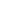 Operational Plan:Location and Facilities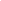 Tools and Equipment ChecklistIT InfrastructureThe following table reflects [LR Radio] IT infrastructure.Financial Plan Assumptions[LR Radio’s] financial forecast is based on the current status of the industry, the trends in the digital advertising industry, and the performance of its competitors. Most of the company’s expenses will be on rent, payroll, supplies, maintenance, and insurances.Monthly ExpenseThe chart shows [LR Radio’s] projected monthly expenses for [2019].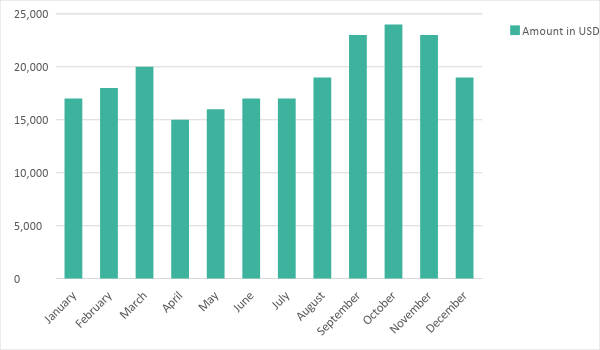 Monthly RevenueThe chart depicts [LR Radio’s] projected monthly revenues for [2019].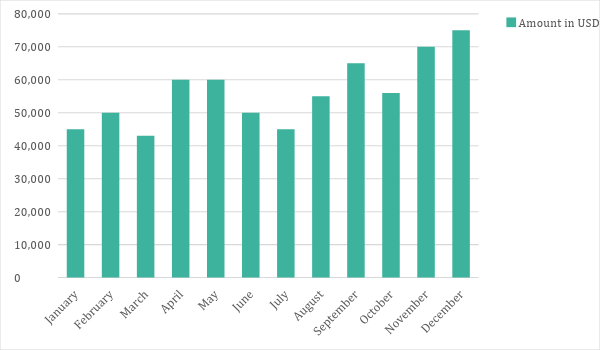 Business FinancingThe business is solely funded by the owner worth [$80,000]. The majority of the expenses will be on rent, initial supplies, maintenance, permits, business insurances, and payroll.StatementsStart-Up FundingStart-Up FundingStart-Up Expenses$25,000Start-Up Assets$55,000Total Funding Required$80,000AssetsNon-Cash Assets from Start-Up$20,000Cash Requirements from Start-up$12,000Additional Cash Raised$11,000Cash Balance on Starting Date$12,000Total Assets$55,000CapitalPlanned InvestmentOwner$80,000Other$0Additional Investment Requirement$0Total Planned Investment$80,000Loss at Start-Up (Start-Up Expenses)-$25,000Total Capital$55,000Liabilities$0Total Capital and Liabilities$55,000Start-UpStart-UpRequirementsStart-Up ExpensesAdvertising$2,000Staff Training$2,500Insurance$1,100Other$4,500Total Start-Up Expenses$25,000Start-Up AssetsCash Required$12,000Start-Up Inventory$20,000Other Current Assets$11,000Long-Term Assets$12,000Total Assets$55,000Total Requirements (Total Start-Up Expenses + Total Assets)$80,000Management TeamRole/FunctionSkillsRicky D. RourkeStation ManagerBusiness Management, Personnel Management, Radio Operation, and Critical-thinkingJack L. McDonaldSales and Marketing ManagerCommercial Awareness, Promotional, Client Relation, and CreativityShort-Term GoalsMilestonesStart selling digital marketing services by the end of the yearThe managers have already discussed this matter last May 4, 2019 Launch digital marketing campaign by the end of the second quarterHired a sales and marketing manager last February 14, 2019 to lead the campaignLong-Term GoalsMilestonesIncrease monthly listeners by 12% in the next two yearsThe marketing team will discuss its latest campaign this weekIncrease annual revenue by 35% in the next four yearsThe CEO and the sales and marketing manager have discussed this matter last May 3, 2019SWOT AnalysisStrengthsWeaknessesOpportunitiesThreats[LR Radio]Flexible to the current demands of the marketCurrently has a low cost of operationsDifficulty in attracting new audiencesGetting into the digital space can broaden the audience of the stationStrengthening and optimizing the company’s website can improve brand presenceThe emergence of digital media platformsRadioDotCommHas a specific target audienceHas good-performing radio jockeysLimited range of music being broadcastedOpportunity to gain new audiences in the digital spaceTight competition within the industry along with the emergence of the digital media platformsCBTN LoveRadioA popular radio station in Little RockIs not able to convert its audience to follow their music onlineStill has strong advertising gains due to its popularityThe shift of consumer behavior; from radio broadcasts to digital media platformsMarketing StrategyActivitiesTimelineSuccess CriteriaWebsite optimizationThe team has hired an SEO specialist and the project is already in progressJune 25, 2019Increase company website visibility and rankingBlogging and content creationThe team has hired a copywriter and has started researching for contentsJune 4, 2019Blogs and other relevant contents will be posted regularlySoftwareQuantityMixxx2LadioCast2HardwareQuantityAudio Console2Microphone2Microphone Arm4Cue Speakers4Headphones3InfrastructureExisting (Y/N)DescriptionRadio Broadcasting SoftwareYThe station uses Mixxx and LadioCast to enhance its broadcasting operations.Broadcast Audio ProcessorYImproves the sound that the station producesProfit and Loss ProjectionProfit and Loss ProjectionProfit and Loss ProjectionProfit and Loss ProjectionFY2019FY2020FY2021Sales$670,000.00$750,000.00$890,000.00Direct Cost of Sale$160,000.00$170,000.00$185,000.00Other Cost of Sale$13,000.00$13,000.00$15,000.00Total Cost of Goods Sold or COGS (Sales - Direct Cost of Sale - Other Cost of Sale)$497,000.00$567,000.00$690,000.00Gross Profit (Sales-Total Cost of Goods Sold)$173,000.00$183,000.00$200,000.00Gross Margin % (Gross Profit/Sales)25.82%24.40%22.47%Operating ExpensesRent$40,000.00$45,000.00$45,000.00Insurance$15,000.00$15,000.00$15,000.00Utilities$25,000.00$26,000.00$27,000.00Salary (Including Tax)$80,000.00$80,000.00$90,000.00Maintenance & Supplies$10,000.00$10,000.00$12,000.00Total Operating Expenses$170,000.00$176,000.00$189,000.00EBITDA (Total Cost of Sale-Total Operating Expenses)$327,000.00$391,000.00$501,000.00Depreciation$2,000.00$3,000.00$4,000.00Interest Expense$0.00$0.00$0.00Taxes Paid$3,000.00$4,000.00$5,000.00Net Profit (Gross Profit - Operating Expenses - Taxes - Interest)$0.00$3,000.00$6,000.00Balance Sheet ProjectionBalance Sheet ProjectionBalance Sheet ProjectionBalance Sheet ProjectionFY2019FY2020FY2021Cash$160,000.00$170,000.00$185,000.00Accounts Receivable$30,000.00$40,000.00$50,000.00Inventory$6,000.00$8,000.00$9,000.00Other Current Assets$10,000.00$10,000.00$10,000.00Total Current Assets$206,000.00$228,000.00$254,000.00Long-Term Assets$20,000.00$20,000.00$25,000.00Accumulated Depreciation$5,000.00$5,000.00$5,000.00Total Long-Term Assets (Long-Term Assets-Accumulated Depreciation)$15,000.00$15,000.00$20,000.00Total Assets (Total Current Assets + Total Long-Term Assets)$221,000.00$243,000.00$274,000.00Accounts Payable$15,000.00$20,000.00$25,000.00Notes Payable$12,000.00$14,000.00$15,000.00Other$5,000.00$5,000.00$6,000.00Total Liabilities$32,000.00$39,000.00$46,000.00Paid-in Capital$55,000.00$60,000.00$80,000.00Retained Earnings$200,000.00$260,000.00$300,000.00Total Owner's Equity (Total Assets - Total Liabilities)$189,000.00$204,000.00$228,000.00Total Liabilities & Equity (Total Liabilities/Total Owner's Equity)16.93%19.12%20.18%Cash Flow ProjectionCash Flow ProjectionCash Flow ProjectionCash Flow ProjectionFY2019FY2020FY2021Operating Cash Beginning$160,000.00$170,000.00$185,000.00Sources of Cash$24,000.00$25,000.00$30,000.00Receivables$20,000.00$20,000.00$20,000.00Sales$50,000.00$50,000.00$56,000.00Others$12,000.00$14,000.00$16,000.00Total Cash$266,000.00$279,000.00$307,000.00ExpendituresRent$40,000.00$45,000.00$45,000.00Insurance$15,000.00$15,000.00$15,000.00Utilities$25,000.00$26,000.00$27,000.00Salary (Including Tax)$80,000.00$80,000.00$90,000.00Maintenance & Supplies$10,000.00$10,000.00$12,000.00Total Expenditures$170,000.00$176,000.00$189,000.00Net Income/Loss (Total Cash - Total Expenditures)$96,000.00$103,000.00$118,000.00